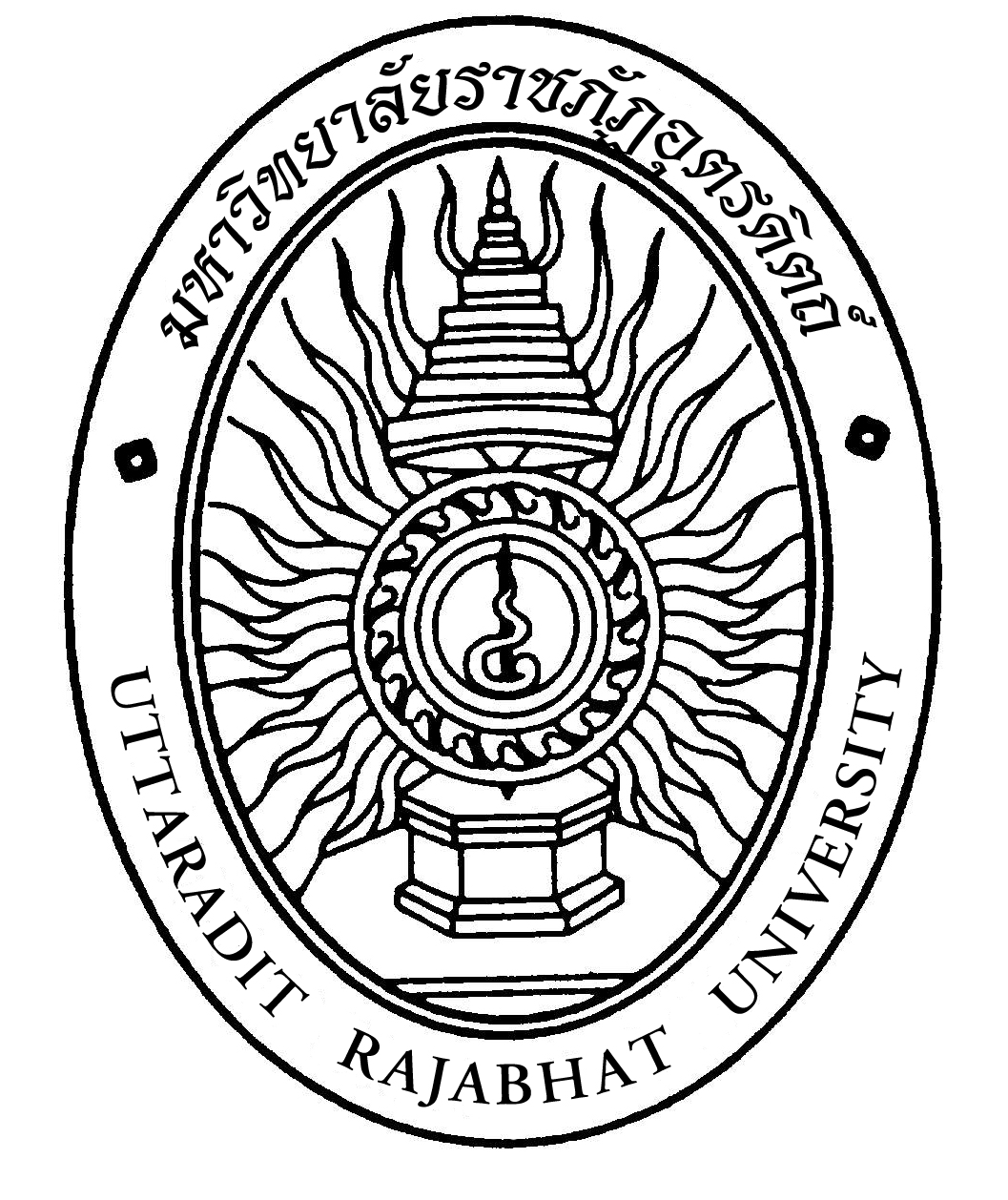 ประเภทบทความวิจัยหรือบทความวิชาการหนังสือรับรองผลงานทางวิชาการ  	ข้าพเจ้า.......................................................................................................ตำแหน่ง..................................................................สังกัดคณะ....................................................................................ได้จัดทำผลงานทางวิชาการประเภท (บทความ/วิจัย)...................เรื่อง....................................................................................................................................................................................................................ผลงานนี้ข้าพเจ้าได้ทำร่วมกับบุคคลผู้มีรายชื่อดังต่อไปนี้ (เฉพาะกรณีมีผู้เขียนหลายคน).............................................................................................................................................................................................................................................โดยข้าพเจ้าเป็นผู้เขียนหลัก(๑)ได้รับการตีพิมพ์ในวารสารชื่อ(๒)..............................................................................................................................................................................................................................................................................................เมื่อวันที่........................................................................วารสารนี้ปรากฏชื่ออยู่ในฐานข้อมูล(๓)........................................................................................................................................................	ข้าพเจ้าขอรับรองว่าผลงานทางวิชาการเรื่อง.............................................................................................................................................................................................................มีคุณสมบัติถูกต้องครบถ้วนตามระเบียบฯว่าด้วยการให้รางวัลผลงานทางวิชาการสำหรับบุคลากรของมหาวิทยาลัย พ.ศ. ๒๕๔๙ คือ๑  เป็นผลงานทางวิชาการที่ทำเสร็จแล้วไม่เกิน ๒ ปี ๒  เป็นผลงานทางวิชาการที่มีการเผยแพร่แล้วและมีหลักฐานยืนยัน๓  เป็นผลงานทางวิชาการที่ไม่ละเมิดลิขสิทธิ์ของผู้อื่น	และหากมีการตรวจพบในภายหลังว่าผลงานทางวิชาการที่ได้รับรางวัลไปแล้ว เป็นผลงานที่ขาดคุณสมบัติข้อใดข้อหนึ่งข้างต้น ข้าพเจ้ายินดีคืนเงินรางวัลทั้งหมดพร้อมดอกเบี้ยร้อยละ ๑๐ ต่อปีตามช่วงเวลาที่รับเงินรางวัลไป ในกรณีที่เป็นผลงานทางวิชาการที่ละเมิดลิขสิทธิ์ของผู้อื่น ข้าพเจ้าขอรับทราบว่าข้าพเจ้าอาจถูกดำเนินคดีทางอาญาและสอบวินัยอีกด้วย							ขอรับรองว่าเป็นความจริงทุกประการ                                                                    ลงชื่อ........................................................................................					    	         (......................................................................)เอกสารอ้างอิง (๑) – (๓) ๑.................................................................๒.................................................................๓.................................................................การตรวจสอบของเจ้าหน้าที่ประจำต้นสังกัดผลงานทางวิชาการที่นำเสนอและเอกสารอ้างอิง  (  ) ถูกต้อง         (  ) ไม่ถูกต้อง .................................................................................การใช้ผลงานทางวิชาการเป็นภาระงานปกติ หรือใช้เบิกภาระงานส่วนเกิน  (  ) ไม่เคยใช้       (  ) เคยใช้ ..............................................ลงชื่อ.................................................................................ผู้ตรวจสอบ   			   	    		      (.................................................................................)                                                    วันที่...................................................................................ความเห็นของคณบดี/ผู้อำนวยการ(  ) เห็นชอบ ให้นำเสนอกรรมการบริหารงานวิชาการพิจารณา(  ) ไม่เห็นชอบ เนื่องจาก.................................................................................                       ลงชื่อ...........................................................................คณบดี/ผู้อำนวยการ     						      (.................................................................................)                                                                                                    วันที่...................................................................................